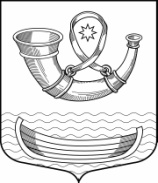 АДМИНИСТРАЦИЯМУНИЦИПАЛЬНОГО ОБРАЗОВАНИЯПАШСКОЕ СЕЛЬСКОЕ ПОСЕЛЕНИЕВолховского муниципального районаЛенинградской областиПОСТАНОВЛЕНИЕот    28 сентября 2018 года                                                               №  265с.ПашаОб утверждении муниципальной программы «Обеспечение жилыми помещениями граждан, лишившихся жилья в результате пожара на территории муниципального образования Пашское сельское поселение Волховского муниципального района Ленинградской области на 2018-2019 годы»В соответствии с Федеральным законом от 06.10.03г. № 131-ФЗ «Об общих принципах организации местного самоуправления в Российской Федерации», Постановлением Правительства Ленинградской области № 407 от 14.11.2013 года, администрация муниципального образования Пашское сельское поселение п о с т а н о в л я е т:1. Утвердить муниципальную программу «Обеспечение жилыми помещениями граждан, лишившихся жилья в результате пожара на территории муниципального образования Пашское сельское поселениеВолховского муниципального района Ленинградской области на 2018-2019 годы»2. Данное постановление подлежит официальному опубликованию в средствах массовой информации и размещению на официальном сайте муниципального образования Пашское сельское поселение. 4. Настоящее постановление вступает в силу на следующий день после его официального опубликования.5. Контроль за выполнением настоящего постановления оставляю за собой.Глава администрации                                                      А.Т. КулимановИсп. Тупицына Г.В.41736